Science Coverage                 EYFS              Treen Class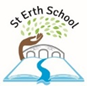 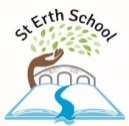 Autumn 1Autumn 2Spring 1Spring 2Summer 1Summer 2TopicHello!Who are you?Where are we?What’s your favourite Colour? Once upon a time…Amazing AnimalsThe Birds, the Bees, the Seeds and the TreesImagine…Under the SeaObjectivesAnimals including humans:• be able to identify different parts of their body. • Know the effects exercise has on their bodies. • Have some understanding of growth and change. birds, fish, mammal, sight, hearing, touch, taste, smell, head, neck, ear, mouth, hand, fingers, leg, foot, thumb, eye, nose, knee, toes, teeth, elbowEveryday Materials:• be able to ask questions about the place they live. • Talk about why things happen and how things work. • Manipulates materials to achieve a planned effect.hard, soft  bendy/not bendy , shiny, dull, rough, smoothAnimals including Humans:• Have some understanding of healthy food and the need for variety in their diets.  • Be able to show care and concern for living things. • Can talk about things they have observed including animalsbirds, fish, mammal, sight, hearing, touch, taste, smell, head, neck, ear, mouth, hand, fingers, leg, foot, thumb, eye, nose, knee, toes, teeth, elbowPlants:• Make observations of plants • Know some names of plants, trees and flowers • May be able to name and describe different plants, trees and flowers • Show some care for their world around themleaves, trunk, branch, , flower, stemSeasonal Changes• Developing  an understanding of change. • Observe and explain why certain things may occur (e.g. leaves falling off trees, weather changes). • Look closely at similarities, differences, patterns and change.windy, sunny, snow, rain, temperatureSeasonal Changes:• Comments and questions about the place they live or the natural world.,Everyday Materials:• Discuss the things they have observed such as natural and found objects. 